Titre de l’activité :Quand tu auras fini de lire ___________, pense __________________. Remplis le diagramme ci-dessous pour expliquer comment ____________________________.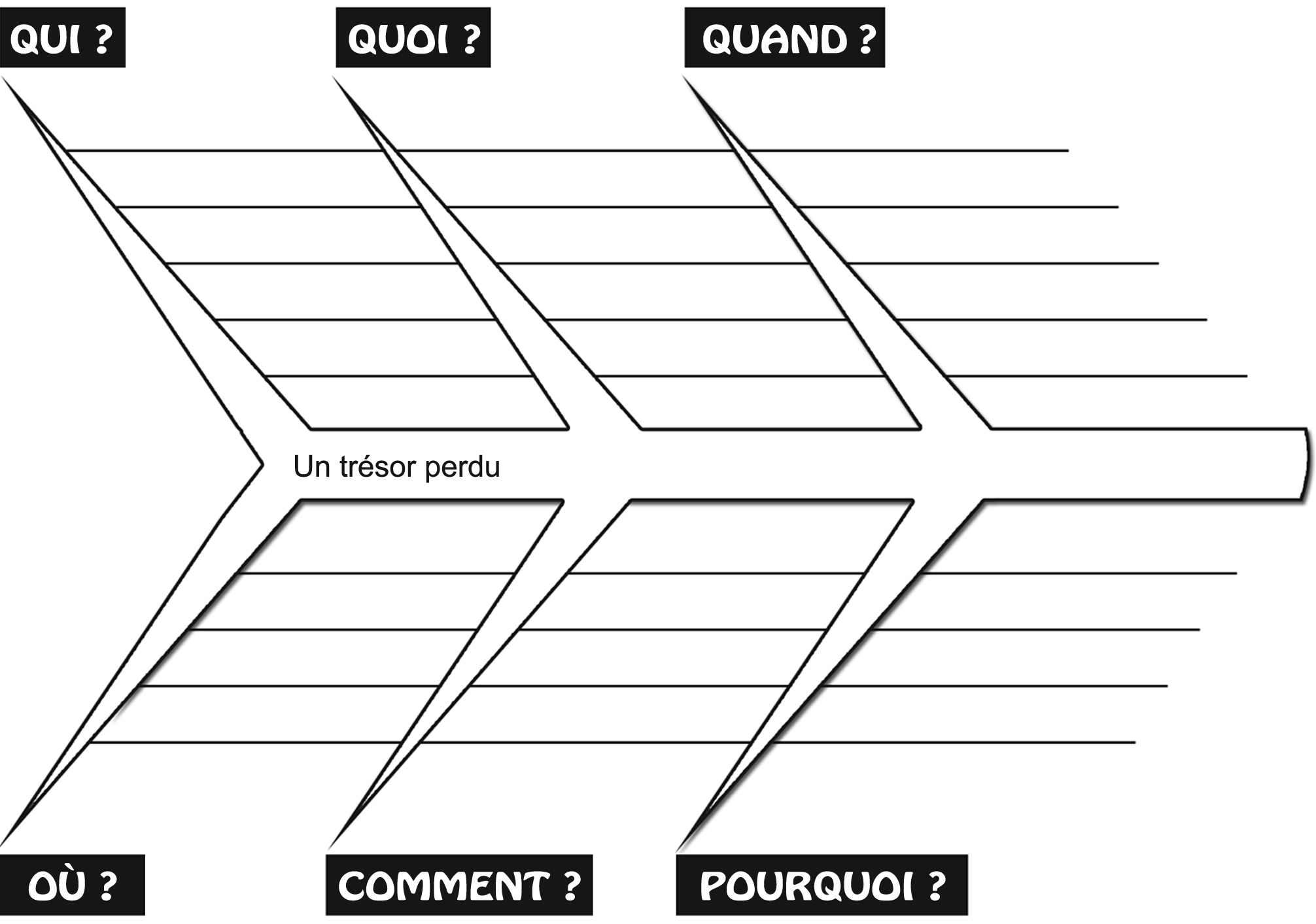 Nom :Date :